Администрация муниципального образования «Город Астрахань»РАСПОРЯЖЕНИЕ14 ноября 2019 года № 2896-р«Об утверждении положения о Совете по взаимодействию с общественными ветеранскими организациями»В соответствии с Федеральными законами «Об общих принципах организации местного самоуправления в Российской Федерации», «Об общественных объединениях»:1. Создать Совет общественных ветеранских организаций администрации муниципального образования «Город Астрахань».2. Утвердить прилагаемые к настоящему распоряжению администрации муниципального образования «Город Астрахань»:- Положение о Совете общественных ветеранских организаций при администрации муниципального образования «Город Астрахань»;-     Состав Совета общественных ветеранских организаций при администрации муниципального образования «Город Астрахань».3. Управлению информационной политике администрации муниципального образования «Город Астрахань» разместить настоящее распоряжение администрации муниципального образования «Город Астрахань» на официальном сайте администрации муниципального образования «Город Астрахань».4. Контроль за исполнением настоящего распоряжения администрация муниципального образования «Город Астрахань» оставляю за собой.И. о. главы администрации М.Н. Пермякова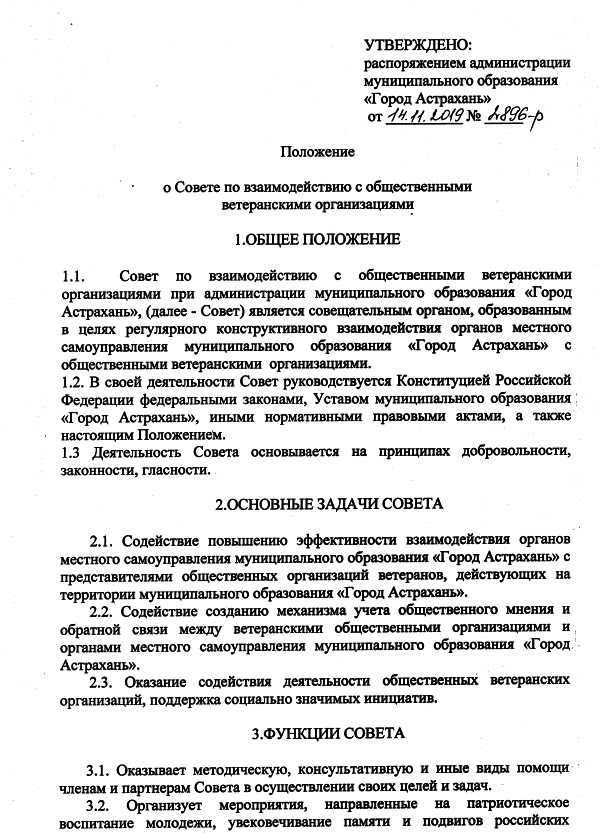 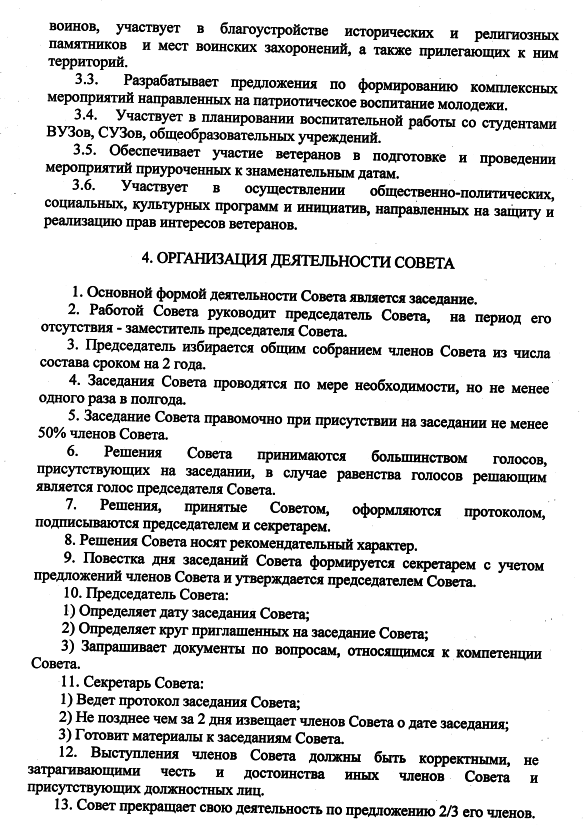 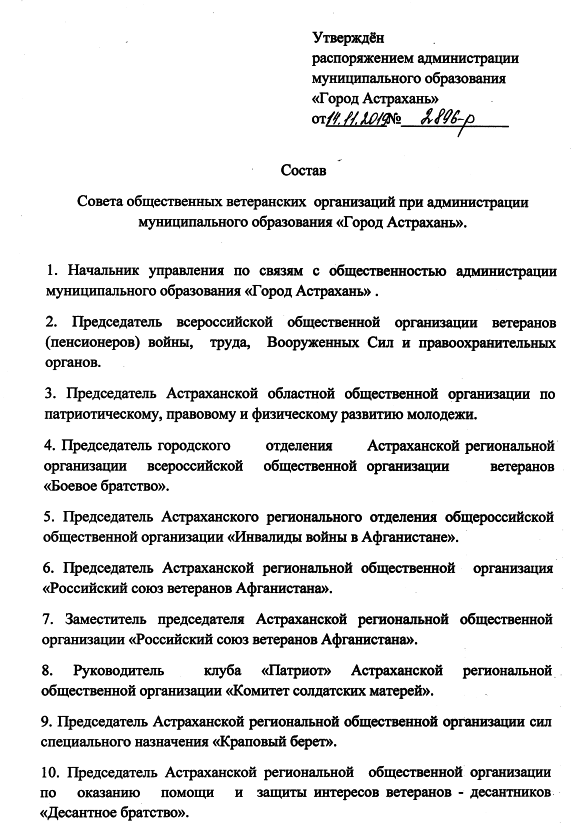 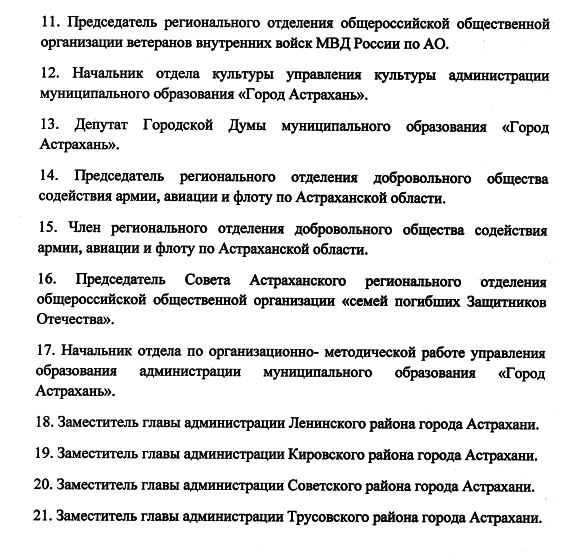 